Allow Golden Rice Now with Patrick Moore 
Bern Program draftwww.allowgoldenricenow.org and www.goldenrice.org Former Greenpeace Founder Dr. Patrick Moore from Vancouver, Canada will talk about the Golden Rice, its unnecessary 12-years delay and the benefits for the small farmers in AsiaVenue: Haus der Universität Bern, Schlösslistrasse 5, 3008 Bern, Tel. +41 31 381 87 77Contributions: Dr. Patrick Moore, Vancouver, Allow Golden Rice Now 
Prof. Klaus Ammann, Neuchâtel Anxiety on GMOs AND Regulation  and 
Greenpeace Switzerland representative on Golden Rice (invited)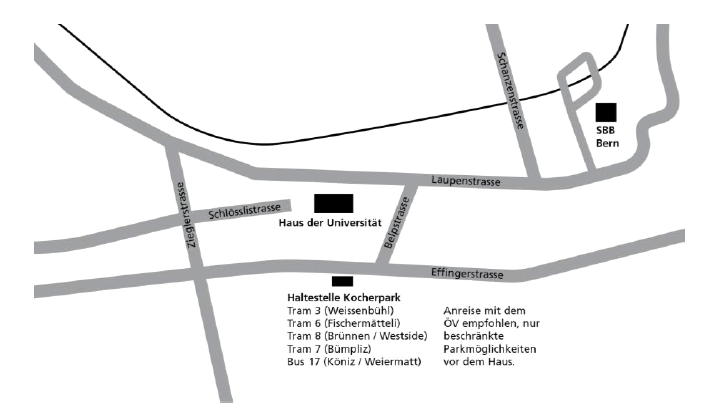 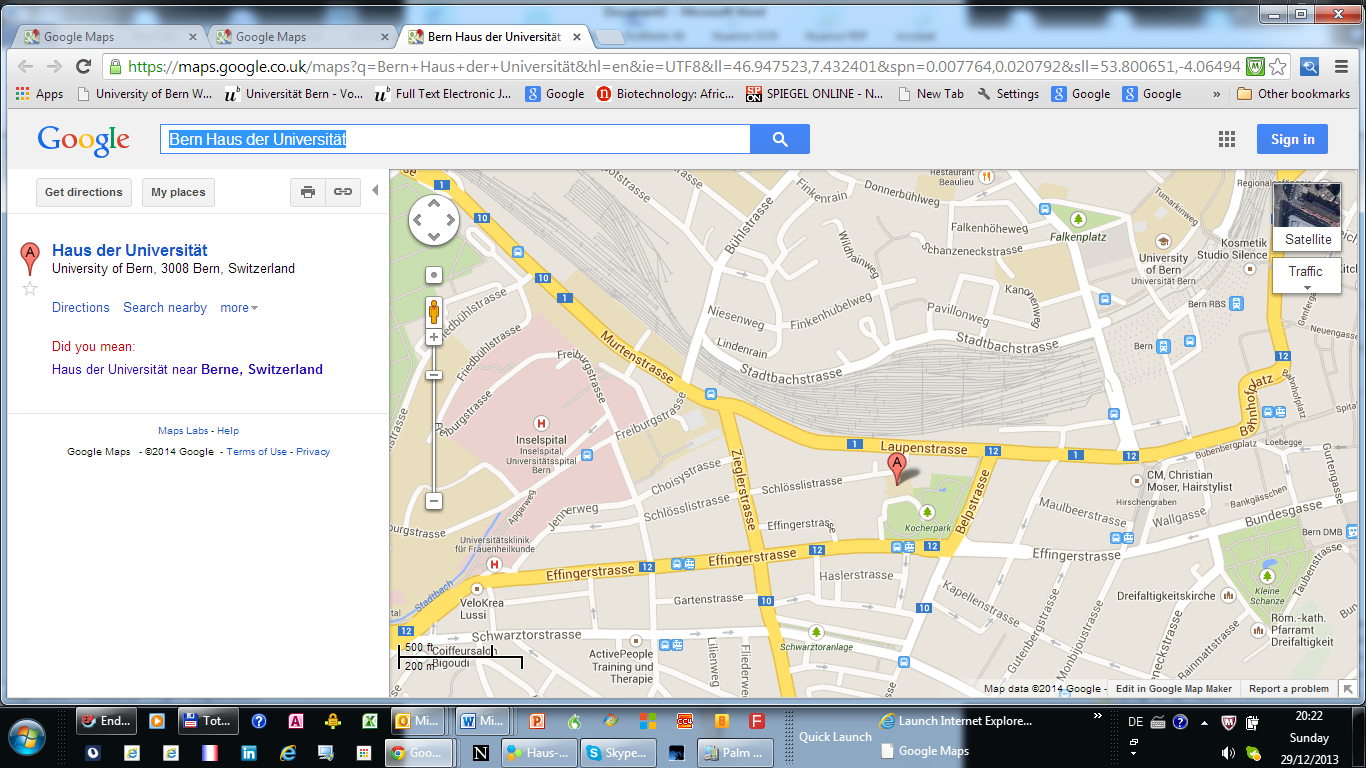 